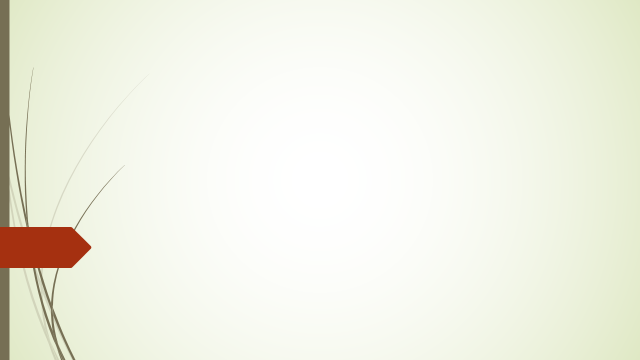                    ДЕСЯТЬ ЗАПОВЕДЕЙ ПРОФСОЮЗАПомни, что честь коллектива зависит от каждого в отдельности.Доверяй профессионализму своих сотрудников, прислушивайся к их мнению, цени их работу.Будь к детям внимательным, помня, что отзывчивость и чуткость положительно влияют на развитие детей.Учись слушать. Разделять факт и мнения.Принимать во внимание замечания других людей.Не давать обещания, если нет гарантий их выполнения.Поддерживать в отношениях с членами профсоюза атмосферу взаимного доверия.Точно и грамотно формулируй свои мысли.Никогда не забывай ни об одной просьбе о помощи.  10.Всегда нужно найти то, за что похвалить.